Publish Your Self AssessmentYou will now attach and/or embed your self-assessment to the bottom of the blog post with the artifact you have chosen. You may choose to make this post private or public. After placing your artifact on a blog post, follow the instructions below.Categories - Self-AssessmentTags - Now tag your post using the tag that corresponds to the competency that you have written about. You can choose more than one. Please use lower case letters and be exact.#creativethinkingcc#communicationcc#criticalthinkingcc#socialresponsibilitycc#personalidentitycc#personalawarenessccUse the Add Document button located at the top of your post page and embed your self-assessment at the bottom of your blog post.Publish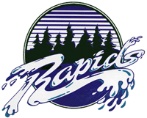 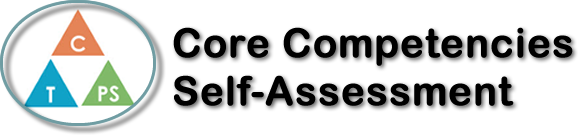 Name: Hayley ParkDate: Feb 18, 2020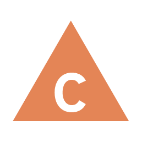 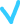 How does the artifact you selected demonstrate strengths & growth in the communication competency?In what ways might you further develop your communication competency?In this unit, I learned several types of graphs and a lot of terms for “Transformation” such as reflection in y-axis, reflection in x-axis, stretch, compress, expand and so on. From this unit, I could improve some skills, and especially, this unit helped me to improve my communication skills when I talk about mathematical things. For example, when I get transformation questions, I could answer more specifically than when I was learning pre-calculus 11. I am sure that this unit will help me to understand well other rest of units because the rest of units are related to this unit. Also, by using these terms, I could explain and sketch more detailed graphs. Therefore, this unit improved my mathematical language skill. 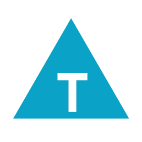 How does the artifact you selected demonstrate strengths & growth in the thinking competencies?In what ways might you further develop your thinking competencies?In this unit, I learned several types of graphs and a lot of terms for “Transformation” such as reflection in y-axis, reflection in x-axis, stretch, compress, expand and so on. From this unit, I could improve some skills, and especially, this unit helped me to improve my communication skills when I talk about mathematical things. For example, when I get transformation questions, I could answer more specifically than when I was learning pre-calculus 11. I am sure that this unit will help me to understand well other rest of units because the rest of units are related to this unit. Also, by using these terms, I could explain and sketch more detailed graphs. Therefore, this unit improved my mathematical language skill. 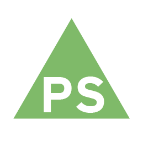 How does the artifact you selected demonstrate strengths & growth in the personal & social competencies?In what ways might you further develop your personal & social competencies?In this unit, I learned several types of graphs and a lot of terms for “Transformation” such as reflection in y-axis, reflection in x-axis, stretch, compress, expand and so on. From this unit, I could improve some skills, and especially, this unit helped me to improve my communication skills when I talk about mathematical things. For example, when I get transformation questions, I could answer more specifically than when I was learning pre-calculus 11. I am sure that this unit will help me to understand well other rest of units because the rest of units are related to this unit. Also, by using these terms, I could explain and sketch more detailed graphs. Therefore, this unit improved my mathematical language skill. 